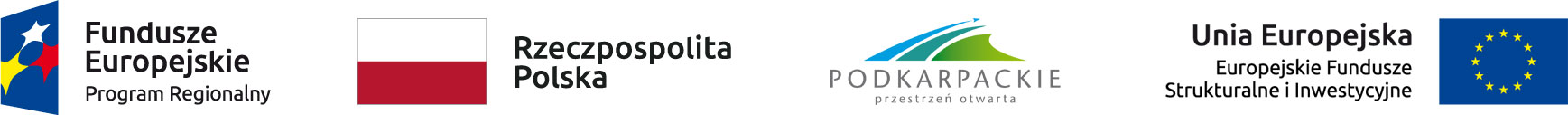 Opis zmian Harmonogramu naboru wniosków o dofinansowanie w trybie konkursowym dla Regionalnego Programu Operacyjnego Województwa Podkarpackiego na lata 2014-2020 na 2021 rokZmiany Harmonogramu dotyczą:uwzględnienia w lipcu 2021 r. dwóch dodatkowych naborów (dla projektów o wartości wsparcia publicznego do 100 tyś. EUR oraz drugiego dla projektów o wartości wsparcia publicznego powyżej tej kwoty) w ramach działania 8.1 Aktywna integracja osób zagrożonych ubóstwem lub wykluczeniem społecznym z orientacyjną kwotą przeznaczoną na dofinansowanie projektów w łącznej wysokości 6,71 mln PLN.uwzględnienia w lipcu 2021 r. dwóch dodatkowych naborów (dla projektów o wartości wsparcia publicznego do 100 tyś. EUR oraz drugiego dla projektów o wartości wsparcia publicznego powyżej tej kwoty) w ramach działania 8.3 Zwiększenie dostępu do usług społecznych i zdrowotnych z orientacyjną kwotą przeznaczoną na dofinansowanie projektów w łącznej wysokości 8 mln PLN.Rzeszów, 9.03.2021 r.